Western Australia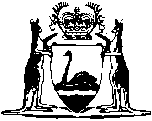 City of Perth Superannuation Fund Act 1934		This Act was repealed by the Local Government (Superannuation) Legislation Amendment Act 1994 s. 6 (No. 60 of 1994) as at 24 Dec 1994.		There are no Word versions of this Act, only PDFs in the Reprinted Acts database are available.